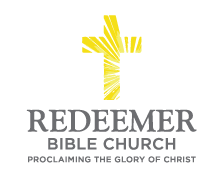 Intro:Preaching Point:  God gave this passage so that you would ________________ ____________ _______________ ___________________________ in your life.Always P________________ for B________________, v10-16H_____________________ Your P_______________, v10D_____________________ on His A_____________________, 10aR_____________________ on His R______________________, 10bK_____________________ Your E________________, v11-12Your Enemy’s Wicked H___________________, “against . . . the devil”Your Enemy’s Wicked P___________________, “the schemes”Your Enemy’s Wicked A____________________, v12C______________________ Your G________________, v13Because Your Enemy is P_____________________, “Therefore, take up the full armor of God”Because Your Enemy is U_____________________, “that you may be able to resist in the evil day”Because Your Enemy is V_____________________, “and having done everything, to stand firm.”Never R________________ from B________________, v14-17  (Next Time)Conclusion:  